HOKUYO 光电传感器 FBX-25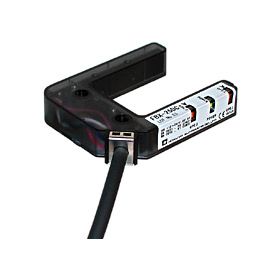 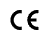 ->防护结构IP67- 
>无需任何调整 
->快速响应时间和高重复性 
->符合EMS指令 
-> Dark-ON / Light-ON的常用应用：1光束型（停止位置）                     2光束型（减速位置/停止位置）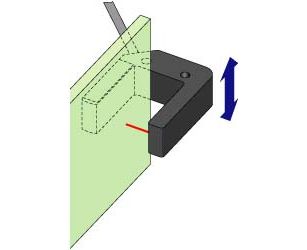 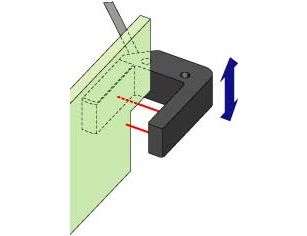 参数：外型尺寸：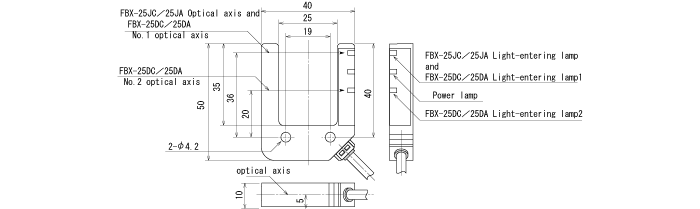 I/O电路NPN输出类型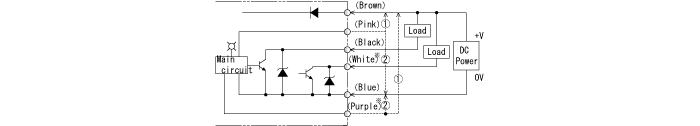 操作模式转换
（粉红色，但在2光束类型的情况下为粉红色/紫色）

*仅适用于2光束类型PNP输出类型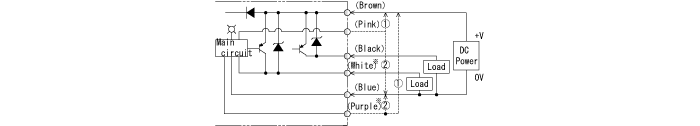 1.入光时输出晶体管导通（+ V侧） 
2.断光时输出晶体管导通（0V侧）连接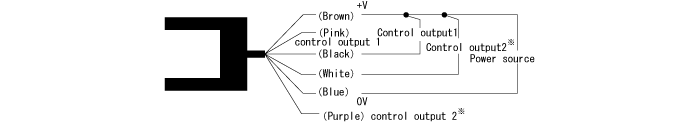 *仅适用于2光束类型类对射型对射型对射型对射型型号。FBX-25JCFBX-25JAFBX-25DCFBX-25DA能量源12至24VDC（＋10％，-10％，纹波5％以下）12至24VDC（＋10％，-10％，纹波5％以下）12至24VDC（＋10％，-10％，纹波5％以下）12至24VDC（＋10％，-10％，纹波5％以下）目前的消费20mA以下25mA以下35mA以下40mA以下光源红外LED（880nm）红外LED（880nm）红外LED（880nm）红外LED（880nm）投影机与接收器之间的距离25mm（1束）25mm（1束）25mm（2束）25mm（2束）可检测物体φ1mm以上的不透明物体φ1mm以上的不透明物体φ1mm以上的不透明物体φ1mm以上的不透明物体操作模式通过控制线切换（FBX-25JC / 25JA：粉红色，FBX-25DC / 25DA：粉红色或紫色）
亮灯：连接到+ V侧（棕色），
暗灯亮：连接到0V侧（蓝色）通过控制线切换（FBX-25JC / 25JA：粉红色，FBX-25DC / 25DA：粉红色或紫色）
亮灯：连接到+ V侧（棕色），
暗灯亮：连接到0V侧（蓝色）通过控制线切换（FBX-25JC / 25JA：粉红色，FBX-25DC / 25DA：粉红色或紫色）
亮灯：连接到+ V侧（棕色），
暗灯亮：连接到0V侧（蓝色）通过控制线切换（FBX-25JC / 25JA：粉红色，FBX-25DC / 25DA：粉红色或紫色）
亮灯：连接到+ V侧（棕色），
暗灯亮：连接到0V侧（蓝色）控制输出NPNPNPNPNPNP控制输出容许负载电压：33V以下，
容许负载电流：100mA以下，残余（ON）
电压：1.0V / 100mA以下，0.5V / 10mA以下容许负载电压：33V以下，
容许负载电流：100mA以下，残余（ON）
电压：1.0V / 100mA以下，0.5V / 10mA以下容许负载电压：33V以下，
容许负载电流：100mA以下，残余（ON）
电压：1.0V / 100mA以下，0.5V / 10mA以下容许负载电压：33V以下，
容许负载电流：100mA以下，残余（ON）
电压：1.0V / 100mA以下，0.5V / 10mA以下响应时间1毫秒以下1毫秒以下1毫秒以下1毫秒以下重复性±0.1毫米±0.1毫米±0.1毫米±0.1毫米指标电源指示灯：绿色LED（开机时点亮），电源指示灯：绿色LED（开机时点亮），电源指示灯：绿色LED（开机时点亮），电源指示灯：绿色LED（开机时点亮），指标入光灯：橙色LED（入光时点亮）入光灯：橙色LED（入光时点亮）入光灯：橙色LED（入光时点亮）入光灯：橙色LED（入光时点亮）连接电缆类型（2m长，0.2mm 2，四芯乙烯电缆，耐油和耐寒）电缆类型（2m长，0.2mm 2，四芯乙烯电缆，耐油和耐寒）电缆类型（2m长，0.2mm 2，六芯乙烯电缆，带有防油和防寒电缆）电缆类型（2m长，0.2mm 2，六芯乙烯电缆，带有防油和防寒电缆）环境照度太阳光：10,000lx以下，白炽灯：5,000lx以下太阳光：10,000lx以下，白炽灯：5,000lx以下太阳光：10,000lx以下，白炽灯：5,000lx以下太阳光：10,000lx以下，白炽灯：5,000lx以下环境温度/湿度-25℃〜＋55℃（保存时为-30〜70℃），45〜85％RH（不结冰）-25℃〜＋55℃（保存时为-30〜70℃），45〜85％RH（不结冰）-25℃〜＋55℃（保存时为-30〜70℃），45〜85％RH（不结冰）-25℃〜＋55℃（保存时为-30〜70℃），45〜85％RH（不结冰）抗振性双振幅1.5mm，10至55Hz，X，Y和Z方向每2小时双振幅1.5mm，10至55Hz，X，Y和Z方向每2小时双振幅1.5mm，10至55Hz，X，Y和Z方向每2小时双振幅1.5mm，10至55Hz，X，Y和Z方向每2小时耐冲击500mA / s 2，在X，Y和Z方向上每3次500mA / s 2，在X，Y和Z方向上每3次500mA / s 2，在X，Y和Z方向上每3次500mA / s 2，在X，Y和Z方向上每3次防护结构IP67（IEC标准）IP67（IEC标准）IP67（IEC标准）IP67（IEC标准）案例材料聚碳酸酯纤维聚碳酸酯纤维聚碳酸酯纤维聚碳酸酯纤维重量约 60克约 60克约 65克约 65克